                                     БАТЛАВ: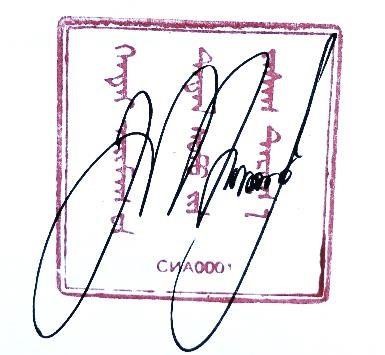                                        ДАДАЛ СУМЫН ЗАСАГ    	  ДАРГА	Д.МӨНХ-ОДОЙ ХЭЭР БОЛОН   ОБЪЕКТЫН  ТҮЙМРЭЭС УРЬДЧИЛАН СЭРГИЙЛЭХ  БАГАЖ ХЭРЭГСЭЛ НИЙЛҮҮЛЭХ  АЖЛЫН ДААЛГАВАРОй  хээрийн түймрийн багаж хэрэгслийн  тоо хэмжээ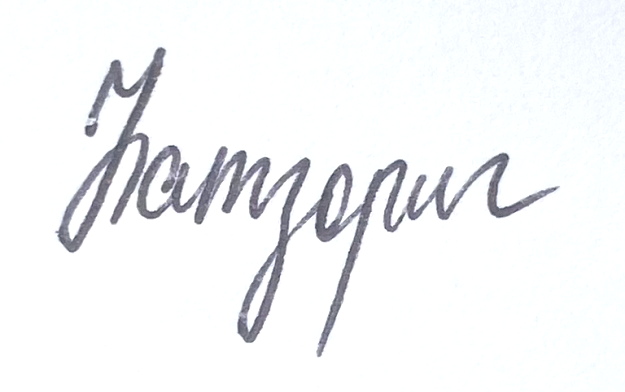 ТОО ХЭМЖЭЭ ГАРГАСАН:БОХУ-ЫН БАЙЦААГЧ                                      Д.БАТЗОРИГОЙ ХЭЭРИЙН ТҮЙМРИЙН БАГАЖ ХЭРЭГСЛИЙН ТӨСӨВ.1Төсөл боловсруулах үндэслэлСумын орон нутгийн хөгжлийн сангийн санхүүжүүлтээр ой хээр болон объектын түймрээс урьдчилан сэргийлэх багаж хэрэгсэлтэй болох2ЗорилгоОй хээр болон объектын  түймрээс урьдчилан сэргийлэх зорилгоор мэргэжлийн ангийн аврах бүлгийн албан хаагчдыг багаж хэрэгслээр хангах3Байршил, хэмжээДадал сум ЗДТГазар4Зориулалт, хүчин чадалГамшгаас хамгаалах сайн дурын бүлэг байгуулж, бүлгийн 18-н албан хаагч нарыг иж бүрэн хувцас,  багаж хэрэгсэл,  ЗДТГазрын түймэр унтраах зориулалтын автомашинд усны сав, ус буудагч буу суурилуулах 5Төсөл гүйцэтгэх хугацаа2024 оны 2-р улиралд 6Төслийн захиалагчЗДТГазар 7Санхүүжилтийн эх үүсвэрСумын орон нутгийн хөгжлийн сангийн санхүүжүүлтээр8Төсөл гүйцэтгэх байгууллагаААНэгжүүд оролцох боломжтой9Төслийн ажлын үе шат2 үе шаттай.Үүнд1.Ажлын даалгавар2.Ажлын гүйцэтгэл 10Үндсэн ажил  Үүнд:Үлээгч аппрат /баавгай/Ус шүршигч /рело/Галд тэсвэртэй галын иж бүрэн хувцасАвтомашин дээр суурилуулах боломжтой гал түймэр унтраах тоноглол/төхөөрөмж Цурав тавигчГалын сүхХөрөөХүрзБагор дэгээЖоотуу Богино долгионы станц Галын сарайн багц Нэмэлт нөхцөл: Тус ажилд хэрэглэгдэх материалыг худалдан авахдаа захиалагч ашиглагч байгууллагатай зөвшилцөнөБагаж тоног, төхөөрөмжийн  ашиглалтын талаарх зөвлөмж боловсруулж, хариуцагч талд хүлээлгэн өгөх11Ерөхний шаардлагаMNS: 0639:2016 Гал түймэр унтраах, аврах тоног төхөөрмж, багаж болон тээврийн хэргэслийн нэр томьёо ба тодорхойлолт12Үлээгч аппрат /баавгай/18900r/min, 35м/с, төмөр хоолой, Хүчин чадал-10.3 квт, Хүчин чадал (морь)- 12.6 морины хүчин чадал, Эргэлтийн хурд-12000 эр/мин, 13Ус шүршигч /рело/Бүтээмж- 2.25 л/мин, Шууд тусгал-8.5 м, Сарниулсан тусгал-3.5 м, Савны багтаамж-18л, 14Галд тэсвэртэй галын иж бүрэн хувцасБарааны нэр: Галд тэсвэртэй хувцас Техникийн үзүүлэлт: - Стандартын дагуу бүтээгдсэн гал сөнөөгчийн хувцас - Материал берзинт - Усны хамгаалалттай, амьсгалдаг материалаар хийгдсэн - Хувцасны гадна талын материал галд тэсвэртэй - Хувцасны доторлогоо галд тэсвэртэй - Хэмжээ XXL15Автомашин дээр суурилуулах боломжтой гал түймэр унтраах тоноглол/төхөөрөмжУсны сав - Багтаамж-800л, HDPE 2 материалаар хийгдсэн, ямар нэг үнэр амт хорт бодис ялгаруулдаггүй. Байгаль орчинд ээлтэй , дахин боловсруулагддаг. Сав бүр нь хаалт болон крантай.  Өндөр даралтын усны насос, усны хоолой/ уян/, гуурсан хоолой- NS3600/NS2500 Хүчин чадал: 36 л/мин. / 25л/мин. Хэмжээ: 36,5X30,5X34cm/ 33Χ29Χ30cmУс соруулах помп- Сорох ба гадагшлуулах портын диаметр: 80мм,  Хамгийн их урсгал: 1000л/мин Хамгийн их өргөлт: 32м Хамгийн их сорох толгой: 8м 7.0 морины хүчтэй бензин хөдөлгүүр нүүлгэн шилжүүлэлт: 208сс Шатахууны сав: 3.6л16Цурав тавигчБагтаамж-3 литр, Түлшний зарцуулалт-0.3 л/мин, Хошууны материал- хөнгөн цагаан, Жин-2.0 кг, зэвэрдэггүй ган, 17Галын сүх Стандарт шаардлагад нийцсэн байх 18Моторт хөрөөМод модон материалыг тайрах багаж, стандарт шаардлагад нийцсэн байх 19Хүрз Эрэн хайх зөөвөрлөх боломжтой багаж, хүрзний иш 120см- 150 см байна, шовх үзүүртэй, улалгааны хүрз байна.Стандарт шаардлагад нийцсэн байх 20Багор дэгээХийц бүтээцийг цоолох, татах, чирэх төмөр багаж хэрэгсэл багор дэгээний урт 300 см байна.Стандарт шаардлагад нийцсэн байх 21Жоотуу Стандарт шаардлагад нийцсэн байх 22Гар, богино долгионы станц 5-10 км радиуст холбогдох боломжтой байнаСтандарт шаардлагад нийцсэн байх 23Галын сарайн багц Стандарт шаардлагад нийцсэн байх №Хийгдэх ажлуудХэмжих нэгж /тоо, ширхэг/Хүчин чадал1Үлээгч аппрат /баавгай/18 ш18900r/min, 35м/с, төмөр хоолой,2Ус шүршигч /рело/18 ш18л багтаамжтай3Галд тэсвэртэй галын иж бүрэн хувцас 18 комОлон давхаргат хийцӨмд цамц, малгай, бээлий4Автомашин дээр суурилуулах боломжтой гал түймэр унтраах тоноглол/төхөөрөмжком Усны сав - Багтаамж-800л, HDPE 2 материалаар хийгдсэн, ямар нэг үнэр амт хорт бодис ялгаруулдаггүй. Байгаль орчинд ээлтэй , дахин боловсруулагддаг. Сав бүр нь хаалт болон крантай.  Өндөр даралтын усны насос, усны хоолой/ уян/, гуурсан хоолой- NS 3600 /NS2500 Хүчин чадал: 36 л/мин. 25л/мин. Хэмжээ: 36,5X30,5X34cm/ 33Χ29Χ30cmУс соруулах помп- Сорох ба гадагшлуулах портын диаметр: 80мм, 3" Хамгийн их урсгал: 1000л/мин Хамгийн их өргөлт: 32м Хамгийн их сорох толгой: 8м 7.0 морины хүчтэй бензин хөдөлгүүр нүүлгэн шилжүүлэлт: 208сс Шатахууны сав: 3.6л5Цурав тавигч6 шБагтаамж-3 литр, Түлшний зарцуулалт-0.3 л/мин, Хошууны материал- хөнгөн цагаан, Жин-2.0 кг, зэвэрдэггүй ган,6Галын сүх 12 шСтандарт шаардлагад нийцсэн байх 7Моторт хөрөө6 шМод модон материалыг тайрах багаж, стандарт шаардлагад нийцсэн байх8Хүрз 25 шЭрэн хайх зөөвөрлөх боломжтой багаж, хүрзний иш 120см- 150 см байна, шовх үзүүртэй, улалгааны хүрз байна.Стандарт шаардлагад нийцсэн байх9Багор дэгээ6 шХийц бүтээцийг цоолох, татах, чирэх төмөр багаж хэрэгсэл багор дэгээний урт 300 см байна.Стандарт шаардлагад нийцсэн байх10Жоотуу 6 шСтандарт шаардлагад нийцсэн байх 11Гар, богино долгионы станц 12 ш5-10 км радиуст холбогдох боломжтой байнаСтандарт шаардлагад нийцсэн байх12Галын сарайн багц Ком Стандарт шаардлагад нийцсэн байх№Нэр төрөлХэмжих нэгжТоо хэмжээТайлбар 1Үлээгч аппрат /баавгай/ш1818900r/min, 35м/с, төмөр хоолой,2Ус шүршигч /рело/ш1818л багтаамжтай, 3Галд тэсвэртэй галын иж бүрэн хувцас ком25Өмд цамц, малгай, бээлий4Автомашин дээр суурилуулах боломжтой гал түймэр унтраах тоноглол/төхөөрөмж ком 1Усны сав, өндөр даралтын усны насос, усны хоолой/ уян/, гуурсан хоолой, ус соруулах помп5Цурав тавигчш6Хөнгөн цагаан хошуутай, зэвэрдэггүй ган6Галын сүх ш12Стандарт шаардлагад нийцсэн байх7Хөрөөш6Стандарт шаардлагад нийцсэн байх8Хүрз ш25Стандарт шаардлагад нийцсэн байх9Багор дэгээш6Стандарт шаардлагад нийцсэн байх10Жоотуу ш6Стандарт шаардлагад нийцсэн байх11Богино долгионы станцш12Стандарт шаардлагад нийцсэн байх12Автомашины засвар сэлбэгКом 1Уаз фермер засаж сэлбэх13Галын сарайн багц Ком 1Сайн дурын бүлгийн багаж тоног төхөөрөмжийн өрөөг тохижуулах ажил хийгдэнэ